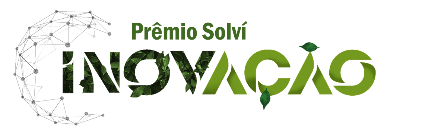 ANEXO BEste anexo define a forma e o padrão de envio das informações que descrevem o projeto de inovação e seus resultadosPERÍODO DE IMPLEMENTAÇÃO DO PROJETO 2. DESCRIÇÃO DA SITUAÇÃO QUE GEROU A INOVAÇÃO/GANHO.Descreva aqui a oportunidade identificada.Nota: Usem, no máximo, 1 folha A4 com espaçamento simples e letra arial 123. OBJETIVO QUE SE PRETENDEU ATINGIR COM A INOVAÇÃO/GANHO APRESENTADO.Tendo em vista a oportunidade citada no item 2, quais foram os objetivos que se pretendeu atingir?Nota: Usem, no máximo, 1 folha A4 com espaçamento simples e letra arial 124. DESCRIÇÃO DETALHADA DA INOVAÇÃO/GANHO APRESENTADO.Façam aqui uma descrição do projeto apresentado, mostrando as principais vantagens que o projeto trouxe/pode trazer. (use fotos, gráficos, tabelas, figuras).Nota: Usem, no máximo, 3 folhas A4 com espaçamento simples e letra arial 125. RESULTADOS OBTIDOS  Apresente aqui o estudo de viabilidade econômico/financeiro.Nota: Usem, no máximo, 1 páginas A4 com espaçamento simples e letra arial 12.NOME DO PROJETONOME DO LÍDER DO PROJETOINSTITUIÇÃO DE ENSINODATA DE INICIO DO PROJETODATA DE FIM DO PROJETO (se aplicável)